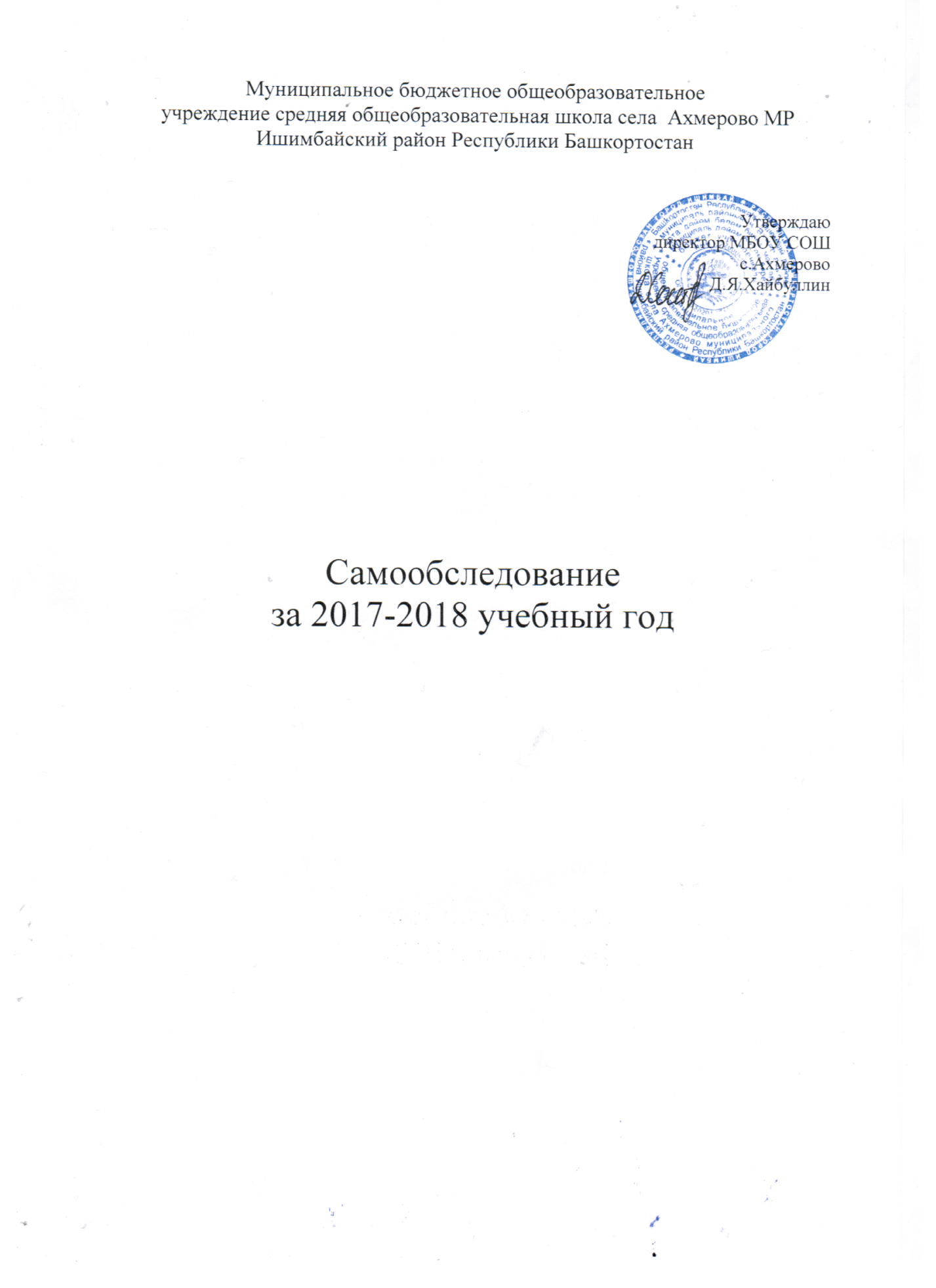  1.Общая система образовательной, научно-методической, экспериментальной и внеурочной деятельности образовательного учреждения.Полное наименование учреждения: Муниципальное бюджетное общеобразовательное учреждение средняя общеобразовательная школа  села  Ахмерово  муниципального района Ишимбайский район Республики Башкортостан2.Тип образовательного учреждения: муниципальное бюджетное общеобразовательное учреждение3 Вид: Средняя общеобразовательная школа4.Юридический адрес:  453235, Республика Башкортостан, Ишимбайский район, село  Ахмерово , ул. Школьная, д. 1Телефон 8(34794)74-3-33e-mail: soshahmer@yandex.ru5.Лицензия на право осуществления образовательной деятельности в объеме начального общего образования, основного общего образования, среднего (полного) общего образования – серия 02 № 002222Учредитель: Муниципальное бюджетное учреждение отдел образования г. Ишимбая и Ишимбайского районаГод постройки школьного здания: . 1985 годФактическое число обучающихся 94,обучаются в одну смену  (начало занятий в 9.00).Экспериментальная деятельность в образовательном учреждении за отчетный период:Введение с 01.01 2009 года новой системы оплаты трудаВ школе ведутся кружки на базе ДДЮТ, ДЮСШ, ДЭБЦ, СЮТ2. Состав обучающихся .Содержание учебного процессаСоциальный паспорт обучающихсяАдрес ОУ: Ишимбайский р-н, с.  Ахмерово, улица Школьная,1 Директор: ХайбулллинДарвишЯгангировичЗам. директора по УВР Гилязева Лейла ГильметдиновнаОбщее количество обучающихся: 94Количество классов -10 комплектов Количество учителей -15 ( из них 3 внеш. сов)  ,   классных руководителей -10Количество малообеспеченных семей  17			Несовершеннолетних детей в них -25Количество многодетных семей  -18			Несовершеннолетних детей в них -25Количество семей-беженцев (официально зарегистрированных) -0			Несовершеннолетних детей в них-0Количество семей из стран ближнего зарубежья  -0Количество сирот и детей, находящихсяпод опекой и попечительством- 4Количество детей, воспитывающихся в патронатных семьях-1Количество детей, воспитывающихся в приёмных семьях -0Количество детей-инвалидов-3Количество детей с ЗПР, прошедших ПМПК (г.Салават) всего по школе -29Количество детей-беженцев-0Количество детей из стран ближнего зарубежья_-0Количество полных семей - 76Количество неполных семей 14			Несовершеннолетних детей в них  18Матери – одиночки (официальный статус) – 0			Несовершеннолетних детей в них_0Семей, где воспитывает один отец- 2			Несовершеннолетних детей в них - 4Семьи, где дети воспитываются родственниками, не оформившие опеку_-0			Несовершеннолетних детей в них_-0Количество семей, где оба родителя не работают-28Количество семей, где работает один из родителей- 43Количество несовершеннолетних, состоящих на учете вПДН-0ГНД-0ВШУ (включая состоящих на учёте в ОДН) -33.Структура управления образовательным учреждением, включая наличие органов общественного самоуправления. В управлении образовательным учреждением, наряду с директором, участвуют различные коллегиальные органы, чья деятельность регулируется локальными актами. Особую роль в современных условиях  отводится Управляющему совету школы – органу общественного самоуправления, состоящего из представителей родительской, педагогической, ученической общественности, представителя Учредителя и профкома школы. Управляющий совет определяет основные  направления развития образовательного учреждения.4. Условия и ресурсы эффективного осуществления образовательного процесса (материально-техническая, информационно-технологическая, учебно-лабораторная база).                         Школьное здание площадью   - 2988,5кв.мПлощадь земельного участка  - 1 гаКоличество учебных кабинетов – 15Кабинет директора – 1Кабинет завуча – 1Учительская - 1Лаборанских - 2Количество компьютерных классов: - 1.Наличие спортзала площадью –  177,2 кв.мНаличие столовой , количество посадочных мест – 65 Библиотека – 1 5. МАТЕРИАЛЬНО-ТЕХНИЧЕСКАЯ БАЗАНепременным условием эффективной организации образовательного процесса является его материально-техническое оснащение.В школе имеются  15 учебных кабинетов, кабинет информатики, библиотека( с читательским залом), 1 спортивный зал. В начальных классах установлены  ученические столы и стулья, соответствующие возрастным особенностям обучающихся.6.1. Организация питания на начало учебного года1. Охват питанием2. Готовность столовых к началу учебного года4. Ведомственная принадлежность столовых5. Обеспечение столовых продукцией подсобных хозяйств-06. Использование витаминизированных продуктов питания (за 2017-2018учебныйгод). 7.Кадры7.ОБЕСПЕЧЕНИЕ БЕЗОПАСНОСТИБезопасность в школе обеспечивается на основе принципов:•   соблюдения баланса жизненно важных интересов обучающихся и персонала;•   взаимной ответственности обучающихся и персонала; Администрация  решает задачи:• реализации государственной политики и требований нормативных правовых актов в области обеспечения безопасности в образовательных учреждениях, направленных на защиту здоровья и сохранение жизни обучающихся и персонала школы;создания и поддержания защищенности объектов школы;•   совершенствования системы безопасности.Для решения вышеуказанных задач  в школе разработан локальный нормативный акт  "План действий администрации школы по предупреждению и ликвидации чрезвычайных ситуаций в мирное и военное время". В школе имеется пакет документов по пожарной безопасности:•   договор на обслуживание автоматической пожарной сигнализации;•   акт проверки работоспособности систем оповещения о пожаре;•   акт проверки наличия и исправности первичных средств пожаротушения;•   акт о замере сопротивления изоляции электрических сетей;•   приказ о назначении ответственных за противопожарную безопасность объектов лицея;•   инструкция о мерах пожарной безопасности;•   инструкция дежурному администратору по пожарной безопасности;•   план действий администрации и работников лицея в случае возникновения пожара;•   памятка о пожарной безопасности.Для повышения уровня безопасности обучающихся, персонала в школе установлены пожарная сигнализация и кнопки экстренного вызова милиции. В  2015 г. был проведен монтаж автоматической пожарной сигнализации. Все объекты школы оборудованы  первичными средствами пожаротушения, в 2016 г. видеонаблюдение  По плану проводятся тренировки с обучающимися и работниками школы по эвакуации из зданий  в случае возникновения пожара и других чрезвычайных ситуаций. На классных часах систематически проводится разъяснительная работа по соблюдению правил пожарной безопасности, а также правил поведения в случае возможных террористических актов и других чрезвычайных ситуаций с персоналом и учащимися.В рамках программы по предмету "Основы безопасности жизнедеятельности" учащиеся обучаются правилам   безопасного поведения при возникновении пожаров и в других чрезвычайных ситуациях.Осуществляется постоянный контроль состояния запасных выходов (их в  здании 5) и путей эвакуации при пожаре и других чрезвычайных ситуациях.8.Воспитательная работа МБОУ СОШ с Ахмерово за 2017/2018 учебный год.Количество обучающихся в ОУ – 924Кадры, обеспечивающие воспитательную работу в школе:Классные руководители – 10 учителей;Социальный педагог –  нет;Заместитель по ВР-нет;Наличие кабинетов у специалистов – имеется;Актового зала в школе нет, библиотека имеется, спортивный зал – имеется;Стенды – оформления в школе:  уголок ПДД, , стенд « Талантливые дети», стенд отличников и ударников, « Спортивная панорама», «Здоровье в твоих руках», « Наши ветераны»,» Наши достижения», стенды  по ОТ,ПБ, «Осторожно, терроризм!»Программы в воспитательной работе:        •  Гражданско-патриотическое «Я- патриот  своей Родины»        •  Программа дополнительного образования.        •  «Здоровье»Приоритетное направление в воспитательной работе.Гражданско-патриотическоеКультурологическое   В нашей школе много внимания уделяется на приобщение детей к культуре предков, возрождение народных традиций, формирование и укрепление лучших традиций.   По этому направлению  удачно работают кружки «Юный фольклорист», « Краеведение», богатый школьный краеведческий музей. Трудовое        Много внимания уделяем трудовому воспитанию обучающихся. Летом они занимаются в пришкольном участке, выращивают овощи. К каждому классу прикреплены цветочные клумбы. Каждый класс по своему вкусу оформляет эти клумбы, осенью подводим итоги, учитываем разновидности цветов. В этом конкурсе участвуют все классы с удовольствием.7.Задачи учебного года: Создание образовательной среды, обеспечивающей доступность и качество образования в соответствии с государственными образовательными стандартами и социальным заказом. Создание  необходимых условий для  реализации основной образовательной программы начального общего образования. Совершенствование системы мониторинга и диагностики успешности образования, уровня профессиональной компетентности и методической подготовки педагогов. Сохранение и укрепление физического и психического здоровья обучающихся, формирование стремления к здоровому образу жизни. Совершенствование условий взаимодействия семьи и школы через единое информационное пространство. Привлечение внешкольных учреждений к сотрудничеству для развития творческих, интеллектуальных, индивидуальных  возможностей учащихся. 8.Вопросы рассмотрения в текущем учебном году по воспитательной работе на педсоветах:03.09.17 г. «Принятие воспитательного плана работы на учебный год» - Хайруллина Р.А.25.04.18 г. – « Какие мы воспитатели.  Советы родителям»-  Кутушева Г.М. На совещаниях:Межведомственное взаимодействие.Сотрудничаем с  ОДН, СДК с.Ахмерово, ФАП, сельской библиотекой, СЮТ,ДД(Ю)Т, «Инсайт»СДК:  Насырова А.Х-худ. Рук.СДК Ахмерово,  Гайнуллин Р. М. –директор СДК Ахмерово «День Учителя»-«Золотой каблучок» - дискотека для учащихся 1- 7 классов, «Здравствуй, Новый год» дискотека для учащихся 7-9 классовКонкурс «Сылукай»Концерт «День защитника Отечества»,Праздничный концерт «Салют Победы», акция  «Полк бессмертных», Детский сабантуй.ФАП – фельдшер  Латыпова Альфия Мухтаровна:Медосмотр обучающихся;Прививки по графику;Лекция «Нужно ли бояться прививок»-1-5 классы, Распространение памятки о пользе прививок. Лекция «Чем опасен эпидемический паротит» Распространение памятки о пользе прививок. «Профилактика дифтерии», «Профилактика кори»; 7-8 классыСельская библиотека  - библиотекарь – Насырова А.Х«Здравствуй,я -новая книга»«День Учителя»-СЮТ – Шашечный турнир;ДД(Ю)Т-конкурсы,выставки,конференции;Центр « Инсайт»:Родительское собрание;Индивидуальные беседы с обучающимися;Беседы с обучающимися 7-8 классов;9.Общешкольные мероприятия.Состояние кружковой работы.Количество кружков – 5, спортивные секции-2От СЮТ – 1 кружок « Левша », ДД(Ю)Т-4 кружка: вокал ,фольклор,  « Фантазия», бисероплетение;ИДЮСШ-2: Лыжная подготовка, лыжные гонки;Количество учащихся, занятых дополнительным образованием – 84%;Взаимодействие с семьей.Общешкольное родительское собрание;Классные родительские собрания;Посещения семей;Открытые уроки, классные часы, внеклассные мероприятия;Профилактика детского дорожно-транспортного травматизма.Каждый классный руководитель один раз в месяц проводит классные часы по ПДД. Оформлен стенд «Дорожная азбука». Проводятся инструктажи по ТБ.Здоровьесберегающие технологии.Медосмотр обучающихся, активное привлечение обучающихся к занятиям физкультурой и спортом, поощрение обучающихся, демонстрирующих ответственное отношение к занятиям спортом ,контроль проветривания учебных помещений, сотрудничество с фельдшером сельской амбулатории, контроль проведения физкультминуток, проведение недели «Здоровья».Пионерская организация – нет. Педагог- библиотекарь работает на 0,5 ставки.Классные руководители проводят каждый месяц классные часы по профилактике преступлений, правонарушений, наркомании, алкоголизма и табакокурения.Совет старшеклассников:  всего-10 членов.Совместно проведено мероприятий:День самоуправления;Осенний бал;Новогодний маскарад;Встреча со студентами;Последний звонок;19. Достижения учащихся.2017 год  Фестиваль « Детские народные игры»-  Гран-при( Хайруллина Р.  А,.)Конкурс рисунков ЭБЦ- муниципальный конкурс рисунков« Моя семья»- Кутушева Л- 2-ое место 2017 год Вокальный конкурс «Весенняя капель», Насыров А. – 2 место (педагог ДО- Хайруллина Р.А.),фестиваль «Радуга талантов» МаликовАртур – 2 место, Насыров А. – 1 место( вокал, педагог ДО- Хайруллина Р.А.фестиваль «Радуга талантов»  Мурзабаева Э - 2место, Хакимгузина Ю-1 место(ИЗО,) педагог ДО-  Давыдова Н.М, Рахимова А.С.20. Цели на новый учебный год.     Усилить работу по спортивному воспитанию учащихся. Продолжать работу по воспитанию учащихся на традициях башкирского народа.9.Участие образовательного учреждения в реализации приоритетного национального проекта «Образование».10. Переход на новые образовательные стандарты11. Организационно-педагогическая структура образовательного учреждения11.1. Контингент обучающихся11.2. Режим работы образовательного учреждения12. Сведения о кадрах образовательного учреждения12.1. Обобщенные сведения о составе и квалификации педагогических кадров13. Сведения о содержательно-целевой направленности и уровнях реализации образовательного процессаХарактеристика образовательных программ, реализуемых в общеобразовательных учреждениях различного видаИзучение иностранных языковНестандартные формы освоения образовательных программ по классам отсутствуютХарактеристика программно-методического оснащения учебного плана образовательного учреждения4.Перечень программ, по которым ведется обучение учащихся  в МБОУ СОШ с.  АхмеровоФедеральный перечень учебников, по которым ведется обучение в МБОУ СОШ с.  Ахмерово. Региональный перечень учебников, по которым ведется обучение                                в МБОУ СОШ с.  Ахмерово15. Информационно-техническое оснащение  образовательного процесса15.1. Перечень компьютеров, имеющихся в ОУ15.2.Компьютерные программы15.3. Дополнительное оборудование15.4. Электронная почтаsoshahmer@yandex.ru16. Научно-методическая работа педагогического коллективаПредназначение методической службы школы - повышение качества образования через создание условий для профессионального развития педагогов и повышение их мастерства. В 2017- 18 учебном году коллектив ОУ работал над методической темой « Повышение эффективности педагогического процесса  и обеспечение качества образования».  Работа  над этой темой способствует созданию условий для поэтапного перехода на новые образовательные стандарты через развитие образовательной среды школы. Цель  методической работы: непрерывное повышение уровня педагогического мастерства педагогов, их компетентности в организации и проведении и обеспечении образовательного процесса как основное условие повышения качества образования. Задачи : совершенствование пед.мастерства преподавателей; изучение передового опыта с целью повышения научного уровня учителя; активизация работы учителей по самообразованию; информационное обеспечение педагогов в соответствии с их потребностями. Для реализации задач методической работы   на учебный год  методическим советом школы разработан  план заседаний, утверждены графики проведения школьных олимпиад, предметных недель. На заседаниях методического совета рассмотрены вопросы:•    представление  опыта работы учителей, •    организация  работы с одаренными детьми и утверждение программы «Одаренные дети», •    анализ предметных недель •    подготовка к семинарам и педсоветам, •    обсуждение характеристик  педагогов на награждение, •    рассмотрение графика аттестации, единые требования к подготовке экзаменационного материала к итоговой аттестации,  •    подготовка к творческому отчету работы  методических объединений.•    организация работы педагогов над темами по самообразованию и др.Формы и направления  методической службы:-работа педсоветов. Тематические  педсоветы «Развитие воспитательного потенциала ОУ» с демонстрацией  презентаций фрагментов школьных мероприятий, кружковых, секционных занятий,  выступление « Портфолио педагога  в системе методической работы ОУ», « Оценка ЗУН и защита ребенка от педагогической некомпетентности» .-открытые уроки.В этом году в рамках дистанционного обучения были проведены 4 дистанционных занятия:Кутушева Г.М. по русскому языку « Творчество Есенина», Гилязева Л. Г.по башкирской  литературе «  Сказки», Хайруллина Р.А. по ОДНКНР « Наследие башкирского народа»,  Имильбаева Р.Б « Дроби»- внеклассная работаВ школе работают кружки по линии ДДЮТ, СЮТ, секции ИДЮСШ.   Имеются призовые места в   конкурсе « Весенняя капель», КВН « Безопасная дорога детства», конкурс е поделок детей – инвалидов « Радуга талантов», в шашечных турнирах, районно-городских соревнованиях по легкой атлетике.- аттестация педагогов-курсовая подготовка педагогов.  Это традиционные , но надежные формы организации методической работы.  Их помощью осуществляется поэтапная реализация образовательных программ , обновление образования через использование актуальных педагогических  технологий(здоровьесберегающие, развивающие).Главной структурой организующей методическую работу учителей – предметников, являются методические объединения:-Методическоеобьединение начальных классов-МО учителей гуманитарного цикла(рус.яз/лит, баш.яз/лит, история, обществознание,МХК, ИКБ) -МО учителей естественно- математического цикла(математика , физика, ИКТ, биология, география, химия)- МО учителей физвоспитания, технологии, ИЗО.Это один из управляющих органов школы, способствующий повышению профессиональной мотивации, методической культуры учителей и развитию их творческого потенциала.В соответствии с общей темой работы школы, каждым методическим объединением выбраны темы работы, определены цели и задачи,  отражающие совершенствование процессов воспитания и образования, согласно методической теме школы.  Были составлены планы работы, по которым велась методическая работа. Руководителями методических объединений за прошедший год предоставлены анализы о проделанной работе.  На заседаниях М\О обсуждались  следующие вопросы:    - Обеспечение учебно-методического сопровождения УВП    - Освоение новых подходов в обучении, использование ИКТ         - Работа с одаренными детьми, проведение школьных олимпиад, предметных недель  -   Изучение и обобщение педагогического опыта учителей, развитие творческого потенциала каждого учителя в своей предметной деятельности.Особое внимание на заседаниях методических объединений уделялось изучению нормативных документов, обмену опытом по составлению  рабочих программ и воспитательных планов,  анализу и мониторингу ЗУН учащихся по предметам, выявлению пробелов в знаниях, обсуждению мер,  направленных на их ликвидацию,  повышению познавательной активности и  качества знаний,  организации работы с «одаренными учащимися»,  необходимости использования  в образовательном процессе  современных информационно – коммуникативных и педагогических технологий. В процессе работы методических объединений педагогами представлены методические копилки    обобщения опыта по темам самообразования.  Все М/О организовали взаимопосещение  уроков, с целью обмена опытом, оказания методической помощи молодому с специалисту.  Методические объединения  вели   подготовку к предметным неделям, был организован и проведен школьный семинар на тему: «Методика проведения  уроков с использованием ИКТ».  Следует отметить   плодотворную работу  ШМО учителей нач. классов, гуманитарного цикла. В целях обеспечения выбора направлений методической работы было осуществлено прогнозирование потребностей педагогов в методическом обеспечении образовательного процесса.    По итогам  диагностики составлен план работы методической службы, уточнен план повышения квалификации учителей, перспективный план аттестации работников ОУ, подбор тем по самообразованию педагогов.    Результаты самодиагностирования учителей показали, что затруднения испытываются по следующим вопросам:-обобщение передового опыта, самоанализЭти выявленные проблемы вносились в повестку дня заседаний МО.МБОУ СОШ с.Ахмерово имеет связь с филиалом БГУ Стерлитамкскойпед. академии, каждый год на базе проходят педагогическую практику студенты вуза по специальностям: история, башк/ русск.язык,литература, начальному образованию, мтематика и физика.       В школе имеются соответствующие кадры для обеспечения методической помощи студентам – практикантам.  Выводы: Методический совет школы являлся направляющим и организующим органом в организации условий для развития педагогов и обучающихся. Цели, задачи, план-график были составлены с учетом тенденций современного качественного образования и в достаточной мере реализованы. Но отмечается неравнозначное участие в работе всех членов методического совета.     Рекомендации: для повышения эффективности распределить сферы деятельности между всеми членами методического совета Цели на 2018/19 учебный год:
 организация оптимального учебно-воспитательного процесса на базе личностно - ориентированного подхода с учетом индивидуальных особенностей учащихся, их интересов, образовательных возможностей, состояния здоровья.            Задачи на 2018/19 учебный год:Создание образовательной среды, обеспечивающей доступность и качество образования в соответствии с государственными образовательными стандартами и социальным заказом. Создание  необходимых условий для  реализации основной образовательной программы начального общего образования. Совершенствование системы мониторинга и диагностики успешности образования, уровня профессиональной компетентности и методической подготовки педагогов. Сохранение и укрепление физического и психического здоровья обучающихся, формирование стремления к здоровому образу жизни. Совершенствование условий взаимодействия семьи и школы через единое информационное пространство. Привлечение внешкольных учреждений к сотрудничеству для развития творческих, интеллектуальных, индивидуальных  возможностей учащихся.18.1. Реализуемые формы научно-методической работы-018.2. Опытно-экспериментальная работа ОУ-018.3. Исследовательская работа.-218.4. Обобщение передового педагогического опыта-219. Сведения об итоговой аттестации выпускников Контингент выпускников по годам обученияИнформация по ЕГЭ, ГИА  МБОУ СОШ с.АхмеровоУспеваемость и качество знанийКоличество выпускников, получивших медали по окончанию средней школы Сводная ведомость выпускников, поступивших в различные учебные заведенияОсновные направления развития ОУ.Внедрение информационно-компьютерных технологий в образовательный процесс.Повышение информационно-коммуникативной культуры участников образовательного процесса. Развитие массового спорта и физической культуры.Внедрение здоровьесберегающих технологий.Развитие культуры поведения обучающихся.Гражданско-правовое воспитание обучающихся. Основные сохраняющиеся  проблемы.Пополнение и обновление материально-технической базы  школы.ПОКАЗАТЕЛИ
деятельности Муниципального бюджетного общеобразовательного  учреждения средняя общеобразовательная школа села  Ахмерово муниципального района Ишимбайский район Республики БашкортостанСтупени обученияКол-во классовКоличество обучающихсяПрофиль обучения1-4450-5 -9539-1115-Наименование ОУВсего питающихся, чел.Предоставляемый вид питанияПредоставляемый вид питанияПредоставляемый вид питанияПредоставляемый вид питанияПредоставляемый вид питанияПредоставляемый вид питанияПредоставляемый вид питанияНаименование ОУВсего питающихся, чел.Завтрак, чел/%Стоимость, руб.Обед, чел/%Стоимость, рубПолдник, чел/%Ст-ть, руб.Количество учащихся только через буфетМБОУ СОШ села  Ахмерово94---31,73 р-малообеспеченные и обеспеченные,31р.73 к-многодетные100%--Наименование ОУЧисленность учащихсяЧисленность учащихсяЧисленность учащихсяЧисленность учащихсяОхват питаниемОхват питаниемОхват питаниемОхват питаниемОхват питаниемОхват питаниемОхват питаниемОхват питаниемНаименование ОУвсего1-4 классы5-9 классы10-11 классыВсегоВсего1-4 классы1-4 классы5-9 классы5-9 классы10-11 классы10-11 классыНаименование ОУвсего1-4 классы5-9 классы10-11 классывсего%всего%всего%всего%МБОУ СОШ села  Ахмерово945039594100%50100%39100%5100%Наименование ОУКоличество столовыхКоличество столовыхКоличество столовыхКоличество столовых, имеющих сертификат соответствия безопасно-сти производстваКоличество вновь построенных столовых и буфетов (наименование школы)В них посадочн. местПриобретено посуды, кухонного инвентаря, спецодеж-ды и моющих средств в 2013-2014 г.Приобретено посуды, кухонного инвентаря, спецодеж-ды и моющих средств в 2013-2014 г.Приобретено технологическо-го оборудованияПриобретено технологическо-го оборудованияНеобходимое количество технологического оборудования (ед.)Необходимое количество технологического оборудования (ед.)Необходимое количество технологического оборудования (ед.)Необходимое количество технологического оборудования (ед.)Сред-ние школыОсно-вные школыНачаль-ные школыКоличество столовых, имеющих сертификат соответствия безопасно-сти производстваКоличество вновь построенных столовых и буфетов (наименование школы)В них посадочн. местСумма (тыс.руб.)От реализации пищевых отходовЕд.Сумма (тыс.руб.)ХолодильногоТепло-вогоМеханическогоМебелиМОБУ СОШ села Ахмерово1--129.0320180653000 моющие средства, посуда 1200руб----Наименование ОУСтоловыеСтоловыеСтоловыеСтоловыеБуфеты-раздаточныеБуфеты-раздаточныеПомещение для питания в начальных школах, где нет столовыхПомещение для питания в начальных школах, где нет столовыхКоличество столовых, работающих на печном отопленииКоличество столовых, имеющихКоличество столовых, имеющихКоличество картофеле- и овощехранилищКоличество картофеле- и овощехранилищНаименование ОУРаботающие на сырьеРаботающие на сырьеРаботающие на полуфабрикатахРаботающие на полуфабрикатахБуфеты-раздаточныеБуфеты-раздаточныеПомещение для питания в начальных школах, где нет столовыхПомещение для питания в начальных школах, где нет столовыхКоличество столовых, работающих на печном отопленииКоличество столовых, имеющихКоличество столовых, имеющихКоличество картофеле- и овощехранилищКоличество картофеле- и овощехранилищНаименование ОУвсегов них посадочн. мествсегов них посадочн. мествсегов них посадочн. мествсегов них питается детейКоличество столовых, работающих на печном отопленииканализациюводопроводвсегоемкость в тн.МБОУ СОШ села. Верхнеиткулово160-------11-0Наименование ОУМуниципальныеМуниципальныеПотребительская кооперацияПотребительская кооперацияКомбинаты школьного питанияКомбинаты школьного питанияСельскохозяйственные предприятия (колхозы, совхозы)Сельскохозяйственные предприятия (колхозы, совхозы)Базовые школьные столовыеБазовые школьные столовыеЧастные предприятияЧастные предприятияВоинские частиВоинские частиИ другие (указать)И другие (указать)Наименование ОУКоли-чествостоло-выхВ них питается учащихсяКоли-чествостоло-выхВ них питается учащихсяКоли-чествостоло-выхВ них питается учащихсяКоли-чествостоло-выхВ них питается учащихсяКоличе-ствостоло-выхВ них питается учащихсяКоли-чествостоло-выхВ них питается учащихсяКоли-чествостоло-выхВ них питается учащихсяКоли-чествостоло-выхВ них питается учащихсяМБОУ СОШ села Ахмерово194------194------Наименование ОУПлощадь земельных наделов (га)Площадь земельных наделов (га)Площадь земельных наделов (га)Площадь земельных наделов (га)Площадь земельных наделов (га)Площадь земельных наделов (га)Заготовлено (ц)Заготовлено (ц)Заготовлено (ц)Заготовлено (ц)Заготовлено (ц)Заготовлено (ц)Наименование ОУСредние школыСредние школыОсновные школыОсновные школыНачальные школыНачальные школыСредние школыСредние школыОсновные школыОсновные школыНачальные школыНачальные школыНаименование ОУкартоф.овощикартоф.овощикартоф.овощикартоф.овощикартоф.овощикартоф.овощиМБОУ СОШ села Ахмерово0,35 га0,45  га----85 кг80 кг----Наименование ОУИспользование продукции промышленного производства, обогащенной витаминами и микроэлементамиИспользование продукции промышленного производства, обогащенной витаминами и микроэлементамиС-витаминизацияС-витаминизацияС-витаминизацияНаименование ОУНаименование продукта Сумма затраченных средств, тыс.руб. в месяцКоличество учащихся, охваченных С-витаминизациейКоличество учащихся, охваченных С-витаминизациейСумма затраченных средств, тыс. руб.Наименование ОУНаименование продукта Сумма затраченных средств, тыс.руб. в месяцЧел.% к общему кол-вуМБОУ СОШ села   АхмеровоСок «Золотой шар»-94100%14456рНаименование ОУЧисленность работников образованияЧисленность работников образованияЧисленность работников образованияЧисленность работников образованияЧисленность работников образованияЧисленность работников образованияЧисленность работников образованияЧисленность работников образованияЧисленность работников образованияЧисленность поваров, прошедших обучение на курсах повышения квалификации (чел.)Образовательное учреждение, проводившее курсы повышения квалификацииНаименование ОУСредние школыСредние школыСредние школыОсновные школыОсновные школыОсновные школыНачальные школыНачальные школыНачальные школыЧисленность поваров, прошедших обучение на курсах повышения квалификации (чел.)Образовательное учреждение, проводившее курсы повышения квалификацииНаименование ОУвсегов т.ч.поваровв т.ч. с образо-ванием по специаль-ностивсегов т.ч. поваровв .т.ч. с образо-ванием по специаль-ностивсегов.ч. поваровв т.ч. с образо-ваниием по специаль-ностиЧисленность поваров, прошедших обучение на курсах повышения квалификации (чел.)Образовательное учреждение, проводившее курсы повышения квалификацииМБОУ СОШ села  Ахмерово15 учителей +2 работника пищеблока11---12011 год, июль, МО РБ государственное образовательное учреждение начального профессионального образования  профессионального образования Профессиональный лицей №1 №76 , г.Ишимбай,РБ202.09.2017г.Планирование воспитательной работы.Организация работы кружков и секций. Гилязева Л.ГКлассные руководители10.09.2017г.1. Подготовка и проведение праздника цветов.1-4 кл., Осеннего бала 5-11 кл2. Подготовка и проведение Дня Учителя.3. Анализ планов воспитательных работ классных руководителей.Гилязева Л.ГКлассные руководители08.10.2017г.Анализ проведения Дня Учителя.Анализ проведения праздника цветов.Подготовка и проведение Дня РеспубликиГилязева Л.ГКлассные руководители04.11.2017г.Анализ проведения Дня РеспубликиПодготовка и проведение праздника Урожая.Анализ проверки дневников учащихся.Гилязева Л.ГКлассные руководители 10.12.2017гПодготовка к новогодним праздникам.Анализ посещенных классных часов.Гилязева Л.ГКлассные руководители15.01.2018г.Анализ мероприятий, проведенных во время зимних каникул.  2. О проведении встречи со студентами.Гилязева Л.ГКлассные руководители01.02.2018г.О проведении месячника по гражданской обороне. О профилактической работе по предупреждению правонарушений и преступлений среди несовершеннолетних.Гилязева Л.ГКлассные руководителиХайбуллин Д.Я03.03.2018г.Анализ работы классных руководителей с детьми группы риска и неблагополучными семьями.Анализ посещаемости кружков и секций.3.Организация и проведение праздника 8 мартаГилязева Л.ГКлассные руководители02.04.2018г.«Проведение Недели Здоровья.О проведении месячника « Я и профессия моя»Подготовка к празднованию Дня Победы.ПГилязева Л.ГКлассные руководители05.05.2018г.30.05.2018г.Анализ уровня воспитанности учащихся.Подготовка и проведение праздников ,посвященных окончанию учебного года.Отчет классных руководителей о проведенной воспитательной и профилактической работе.Анализ всего учебно - воспитательного процесса за 2017-2018 уч. год.Гилязева Л.ГКлассные руководителиНаименование мероприятияОтветственныйУчастникиПатриотическое. Гражданско – патриотическоеПатриотическое. Гражданско – патриотическоеПатриотическое. Гражданско – патриотическое«С праздником, Республика» - концерт- викторинаНасырова А.Х.Гилязева Л.Г.5-9 классыСмотр строевой песниХайруллина Р.А.,Кутушев С.М.2-11 классы«А ну-ка, парни!» военно-спортивные соревнованияКутушев С.М.5-9 классыДень Победы. Вахта памяти. Концерт. Акция «Полк бессмертных»Хайруллина Р.А., Рахимов Г.Г.2-11 классыВоенно-спортивная игра  «Зарница»КутушевС.М.,классные руководители5-9 классыДуховно – нравственное воспитаниеДуховно – нравственное воспитаниеДуховно – нравственное воспитаниеДень Знаний. Торжественная линейкаХайруллина Р.А., Хайбуллина Г.Х.1-11 классыДень пожилых людейХайруллина Р.А.,2-11 классыДень учителяХайруллина Р.А.,СДК,род. комитет5-11 классы«Осенний бал»Аралбаев А.А.5-11 классыДень материХайруллина Р.А.,2-7 классыНовогодние чудеса 1-4 классы5,9-11 классыХайруллина Р.А., Хайбуллина Г.Х.Гилязева Л.Г.1-11 классыВстреча со студентамиИмильбаева Р.Б.5-11 классыКонкурс «Асылегеттар»Хайруллина Р.А.,7-9 классы8 марта – праздничный концертХайбуллина Г.Х.2-4 классыСпортивное воспитаниеСпортивное воспитаниеСпортивное воспитаниеДень бегунаКутушев С.М.2-11 классыВеселые старты 5-7 классыКутушев С.М.5-7 классыВесенний кроссКутушев С.М.1-11 классыЭстетическое воспитаниеЭстетическое воспитаниеЭстетическое воспитаниеПраздник цветовДавлеткильдина Р.М.1-4 классыКонкурс «Сылыукай»Хайруллина Р.А.,8-11 классыДетский сабантуйХайруллина Р.А.,1-9классыПрофилактика правонарушений, алкоголизма и наркоманииПрофилактика правонарушений, алкоголизма и наркоманииПрофилактика правонарушений, алкоголизма и наркоманииАкция «Поменяй сигарету на конфету»Давыдова Н.М.7-11 классы«Посеешь привычку, пожнешь характер» - круглый столДавыдова Н.М.5-11 классыНаправлениеИзмерение2017-18Поддержка общеобразовательных учреждений – реализация инновационной образовательной программыед.-Поощрение лучших учителей чел.-Дополнительное вознаграждение за классное руководствочел.10Государственная поддержка талантливой молодежичел.-Оснащение школ учебным оборудованием (учебные кабинеты, интерактивные комплексы)ед.-Информатизация образования – подключение школ к сети интернет, наличие мультисервисной образовательной сетиед.1Поставка школьных автобусов в сельские территории ед.0Совершенствование организации питания обучающихся в общеобразовательных учреждениях – охват чел., %94,100%Развитие дистанционного образования детей-инвалидовчел.0Основные направления2015/16уч. год2016/17уч. год2017/18уч. год2013-2014Уч. год1. Количество классов, переходящие на государственные  стандарты второго поколения 442. Количество подготовленных учителей к введению государственных стандартов нового поколенияучителя нач. классов  Уч.  физ-ры, технологии,ИЗОУч.башк.языка, русск.языка, математики, биологииВсего: 163. Количество учителей, повышающих квалификацию в соответствии ФГОС65434. Организация массового обучения работников образования по всему комплексу вопросов связанных с введением стандартов13учителей Имеют удостоверение по владению ИКТ все учителя имеют удостоверение по владению ИКТвсе учителя имеют удостоверение по владению ИКТ5. Количество классов, использующие программы внеурочный деятельности ОУ в т.ч.:                     в ОУ4673+36. Организация использования дистанционной образовательной технологии в соответствии с ФГОС4411 уроков7. Наличие основной  образовательной программы (ООП)  ОУ в соответствии с ФГОС++++Начальная школаОсновная школаСредняя школаВсего по ОУОбщее количество обучающихся5039594Общее количество классов/средняя наполняемость классов, в том числе:48591594Режим работыНачальная школаОсновная школаСредняя школаПродолжительность учебной недели (дней)5 дней -1кл. и 6 дней-2,3,4 кл.6 дней6 днейПродолжительность уроков (мин)35 и 45 минут 45 минут45 минутПродолжительность перерывов (мин)10,20 минут 10, 20 минут10, 20 минутПериодичность проведения промежуточной аттестации обучающихсяВ мае 5-8кл.В мае  11 кл.Наличие квалификацииВсего% к общему числу педагогических работниковОбразование: высшее1588Незаконченное высшее00Среднее специальное13Квалификационные категории: высшая124первая1376Без категории217почетные звания11ученые степени00-прошедшие курсы повышения квалификации за последние  3 года1176Цели и виды деятельности УчрежденияСодержательно-целевая направленность общеобразовательных программ различного видаСодержательно-целевая направленность общеобразовательных программ различного видаСодержательно-целевая направленность общеобразовательных программ различного видаСодержательно-целевая направленность общеобразовательных программ различного видаСодержательно-целевая направленность общеобразовательных программ различного видаЦели и виды деятельности УчрежденияНаличие в образовательном учреждении (указание, в каких именно классах реализуются)Наличие в образовательном учреждении (указание, в каких именно классах реализуются)Наличие в образовательном учреждении (указание, в каких именно классах реализуются)Планируемые уровни подготовки обучающихсяПланируемые уровни подготовки обучающихсяНа первой ступени (1-4 кл.)На второй ступени (5-9 кл.)На третьей ступени (11 кл.)На второй ступени (5-9 кл.)Натретей ступени (10-11 кл.)Целями учреждения является реализация права граждан на образование+++++Учреждение осуществляет следующие виды деятельности: образовательную, воспитательную.+++++Иностранный языкНачальная школаОсновная школаСредняя школаАнглийский язык+++№    Предмет Кл.                     Автор, год издания1234567891011121314151617181920212223242526272829Русский языкРусский языкЛитературное чтениеРусская литератураРодной языкРодная литератураБашкирский языкБашкирск.литератураАнглийский языкМатематикаАлгебраГеометрия1ИнформатикаИсторияОбществознаниеГеографияБиологияФизикаХимияОкружающий мирМузыкаИЗОТехнологияТехнологияОБЖФизическая культураМХК Культ. БашкортостанаИстория Башкортос.1-45-111-45-111-41-45-115-112-111-67-117-118-115-116-115-115-117-118-111-41-91-915-118-111-11112-78-9Сынбулатова Ф.Ш. и др. Уфа-2014г.Альмухаметов Р.В., Закирьянов К.З.Уфа-2015г.Харисова Т.Е., Уфа- 2014г.Бирюкова С.К., Вербовая Н.Н. «Просвещение» 2015г.Сынбулатова Ф.Ш. и др. Уфа-2013г.Давлетшина М.С. Сынбулатова Ф.Ш. Уфа-2012г.Псянчин В.Ш., Псянчн Ю.В. Уфа-2015г.Гималова М.Г., Хусаинова Г.Б. Уфа-2014г.Биболетова М.З. Баллас-2011г.Демидова Т.Е.1-2кл. 2016г., Моро М.И. 3-4кл. Уфа-2015г.Н.Я.Виленкин 5-6 кл.Макарычев Ю.Н., Колмогоров А.Н. «Просвещение»Л.С.Атанасян и др. «Просвещение»Н.Д. Угринович  и др. «Баллас»Д.Д.Данилов и др. «Школа -2100»Боголюбов Л.Н. и др. Просвещение-2015г.Петрова Н.Н. Дрофа-2016г.Сонин идр. Дрофа-2015г., Пасечник .2014г.Дик Ю.И. Дрофа-2014г.Габриелян О.С.. Дрофа-2013г.Вахрущев А.А.Уфа-2012, Плещаков «Просвещение»-2014г.Ямалетдинова Н.Г., Хусаинова Р.Х. Уфа-2013г.Пурик Э.Э.,Ахадуллина Н.Э. Уфа-2014.О.А.Куревина,Е.А.Лутцева. 2014гСимоненко В.Д.Дрофа-2014г.Смирнов А, Мишин Б. «Просвещение» 2015г.Валиахметов Р.М., Абдуллин М,Г.Уфа-2015г.Солодовников Ю.А., Предтеченская Л.М. Дрофа-2014гБуракаев И.Д., Буракаева М,С. Уфа-2016г.Акманов И.Г. Уфа-2014г.Класс Предмет, авторГод изданияОбесп. 567891011Русский язык, Саяхова Л.Г.Русский язык, Саяхова Л.Г.Русский язык, Закирьянов К.З.Русский язык, Закирьянов К.З.Русский язык, Саяхова Л.ГРусский язык, Закирьянов К.З. Русский язык, Закирьянов К.З.2014201520142014201220162016100100100100100100100567891011Русская литература, Ахметзянов М.Г.и др.Русская литература, Русина Н.С. и др.Литература. Ефремова, Русина Н.С.Литература Бирюкова С.К.,Мальцева К.В.Литература Вербовая Н.Н., Бирюкова С.К.Литература, Бирюкова С.К., Русина Н.С.Литература. Бирюкова С.К.20142015201320142016201420131001001001001001001002-11Английский язык. БиболетоваМ.З.. Денисенко.201610010010010010010010010010010012345678910-11Математика. Демидова Т.ЕМатематика. Демидова Т.Е.Математика. Моро М.И.Математика. Моро М.И.Математика. Виленкин Н.Я.Математика. Виленкин Н.Я.Алгебра. Макарычев Ю.Н.Алгебра. Макарычев Ю.Н.Алгебра. Макарычев Ю.Н.Алгебра. Колмогоров А.Н.20152015201520152016201220122014201420131001001001001001001001001001007-910-11Геометрия. Атанасян Л.С.Геометрия. Атанасян Л.С. 201320141001008910-11Информатика. Угринович Н.Д.Информатика Угринович Н.Д.Информатика Угринович Н.Д.201320135070100566778899101111История древнего мира. Вигасин А.А.История Отечества.А.А.Данилов, История средних веков. Е.В.АгибаловаИстория Отечества.Д.Д.Данилов,История нового времени.Д.Д.Данилов,История Отечества.Д.Д.Данилов,История нового времени.Д.Д.Данилов,История Отечества.Д.Д.Данилов,История нового времени.Д.Д.Данилов,История Россия и мир. А.А..Данилов,Новейшая история.АлексашкинаИстория Отечества. А.О.Чубарьян.201420132013201320122012201620122012201320132013100100100100100100100100100100100100678-91011Обществознание. Боголюбов Л.Н.Обществознание. Боголюбов Л.Н.Обществознание. Боголюбов Л.Н.Обществознание. Боголюбов Л.Н.Обществознание. Боголюбов Л.Н.201420162014201620121001001001001007891011Физика. Перышкин  А.В.Физика. Перышкин  А.В.Физика. Перышкин А.В. Гутник Е.М.Физика. Мякишев Г.Я.Физика. Мякишев Г.Я.20142015201220152015100100100100100891011Химия. Габрелян О.С.Химия. Габрелян О.С.Химия. Габрелян О.С.Химия. Габрелян О.С.20122015201420121001001001005678910-11Природоведение. Пакулова В.М..Биология. Пасечник В.В.Биология. Биология.Биология.Биология. Каменский А.А.2012201420152014201520141001001001001001001234Мир вокруг нас. Вахрущев А.А.Мир вокруг нас. Плещаков А.А.Мир вокруг нас. Плещаков А.А.Мир вокруг нас. Плещаков А.А.2014201420152012100100100100678910-11География. ГерасимоваГеография ,Коринская А.С.География. Дронов В.П.География .Дронов В.П.География. Максаковский В.П.2015201520162012201510010010010010081011ОБЖОБЖОБЖ20152013201310010011МХК. Рапацская Л.А.201510010-11Экономика. Липсиц.2014100567811Технология. Под ред. Симоненко В.Д.Технология. Под ред. Симоненко В.Д. Технология. Под ред. Симоненко В.Д. Технология. Под ред. Симоненко В.Д. Технология. Под ред. Симоненко В.Д.20142015201520122013100100100100100Класс Предмет, авторГод изданияОбесп. 11234Букварь, Сынбулатова Ф.Ш.Русский язык,Аминева Л.Н. Русский язык, ДавлетбаеваРусский язык, Сынбулатова Ф.Ш.Русский язык, Сынбулатова Ф.Ш201320132012201520151001001001001001234Литературное чтение. Харисова Т.ЕЧтение. ДавлетбаеваЧтение. Сынбулатова Ф.Ш.Чтение. Сынбулатова Ф.Ш.2014201420122013100100100100112345678910-11Алифба. Сынбулатова Ф.Ш.Родной язык. Сынбулатова Ф.Ш.Родной язык. Сынбулатова Ф.Ш.Родной язык. Сынбулатова Ф.Ш.Родной язык. Сынбулатова Ф.Ш.Башкирский язык. Псянчин В.Ш.  др.Башкирский языкТулумбаевХ.А.и др.Башкирский язык. Азнабаев А.М. и  др.Башкирский язык. Абдуллина Ф.Ф.и  др.Башкирский язык.Псянчин В.Ш. и др.Башкирский язык.ПсянчинВ.Ш.и др.201420142015201420152015201520152015201520151001001001001001001001001001001001234567891011Родная речь.Сынбулатова Ф.Ш.Родная речь.  Давлетшина М.С. и др.Родная речь.  Сынбулатова Ф.Ш., Мавлиярова А.Т.                Родная речь. Сынбулатова Ф.Ш., Мавлиярова А.Т.                               Башкирская литература. Идельбаев М.Х.Башкирская литература. Идельбаев М.Х.Башкирская литература. ГималоваМ.Г. Башкирская литература. Гималова М.Г.Башкирская литература. Хусаинов Г.Б.Башкирская литература. Хусаинов Г.Б.Башкирская литература. Хусаинов Г.20122013201220132012201320152015201520142014100100 10010010010010010010010010023456789Уроки жизни. Буракаев И.Д. Буракаева М.С.Уроки жизни. Буракаев И.Д. Буракаева М.СУроки жизни. Буракаев И.Д. Буракаева М.СКультура Башкортостана. Буракаев И.Д. Культура Башкортостана. Буракаев И.Д. Культура Башкортостана. Буракаев И.Д. Истории и культура Башкортостана. Акманов И.Г. История и культура Башкортостана. Акманов И.Г.20162013201420142014201420152015100100100100100100100100Уровень обеспеченности учебной литературой федерального перечня98,7%Уровень обеспеченности учебной литературой регионального перечня100%Уровень обеспеченности электронной литературойКол-во 25Тип техникиГде установлен(кабинет информатики, администрация и т.д.)Кем используется (предметы)Год установки Пентиум - 1Кабинет библиотекабиблиотека2014Пентиум - 4Кабинет  информатикиФизика , математикаИКТ2012Вид программыНаименование программыКем разработанаГде применяется1)Диски из комплекта «Первая помощь»2) Редактор башкирских шрифтов3) программа Netpolis, LinuxНаименованиеХарактеристикиКоличествоПроизводитель1) Интерактивная доска2) Проектр12ЯпонияЯпония17.1. Предметные недели17.1. Предметные недели17.1. Предметные недели17.1. Предметные недели17.1. Предметные недели17.1. Предметные недели17.1. Предметные недели17.1. Предметные недели17.1. Предметные недели17.1. Предметные недели17.1. Предметные неделиЦель: развитие интересов и раскрытие творческого потенциала учащихсяЦель: развитие интересов и раскрытие творческого потенциала учащихсяЦель: развитие интересов и раскрытие творческого потенциала учащихсяЦель: развитие интересов и раскрытие творческого потенциала учащихсяЦель: развитие интересов и раскрытие творческого потенциала учащихсяЦель: развитие интересов и раскрытие творческого потенциала учащихсяЦель: развитие интересов и раскрытие творческого потенциала учащихсяЦель: развитие интересов и раскрытие творческого потенциала учащихсяЦель: развитие интересов и раскрытие творческого потенциала учащихсяЦель: развитие интересов и раскрытие творческого потенциала учащихсяЦель: развитие интересов и раскрытие творческого потенциала учащихсяМетодические объединения:Методические объединения:Методические объединения:1.учителей начальных классовучителей начальных классовучителей начальных классовноябрьноябрьноябрьноябрь2.учителей математики, физики, информатики, биологииучителей математики, физики, информатики, биологииучителей математики, физики, информатики, биологииДекабрьДекабрьДекабрьДекабрь3.учителей гуманитарного циклаучителей гуманитарного циклаучителей гуманитарного цикламартмартмартмарт17.2 . Методические семинарыЦель: практическое изучение вопросов, являющихся проблемными для определенной группы педагогов17.2 . Методические семинарыЦель: практическое изучение вопросов, являющихся проблемными для определенной группы педагогов17.2 . Методические семинарыЦель: практическое изучение вопросов, являющихся проблемными для определенной группы педагогов17.2 . Методические семинарыЦель: практическое изучение вопросов, являющихся проблемными для определенной группы педагогов17.2 . Методические семинарыЦель: практическое изучение вопросов, являющихся проблемными для определенной группы педагогов17.2 . Методические семинарыЦель: практическое изучение вопросов, являющихся проблемными для определенной группы педагогов17.2 . Методические семинарыЦель: практическое изучение вопросов, являющихся проблемными для определенной группы педагогов17.2 . Методические семинарыЦель: практическое изучение вопросов, являющихся проблемными для определенной группы педагогов17.2 . Методические семинарыЦель: практическое изучение вопросов, являющихся проблемными для определенной группы педагогов17.2 . Методические семинарыЦель: практическое изучение вопросов, являющихся проблемными для определенной группы педагогов17.2 . Методические семинарыЦель: практическое изучение вопросов, являющихся проблемными для определенной группы педагогов1.1.Развитие мотивов достижения успехаРазвитие мотивов достижения успехаНоябрьНоябрьНоябрьНоябрьЗам. директораЗам. директораПовышение уровня знаний  учителей в области методики преподавания2.2.Приемы стимулирования школьниковПриемы стимулирования школьниковФевральФевральФевральФевральЗам.директора, рук. М/ОЗам.директора, рук. М/ОПовышение Эффективности использования технологии развивающего обучения учителями начальных классов3.3.Теоретический семинар «Нормативно-правовая база и методические рекомендации по вопросу аттестации»Теоретический семинар «Нормативно-правовая база и методические рекомендации по вопросу аттестации»АпрельАпрельАпрельАпрельЗам. директораЗам. директораПовышение теоретических знаний аттестующихся педагогов17.3. Методические советыЦель: реализация задач методической работы на текущий учебный год17.3. Методические советыЦель: реализация задач методической работы на текущий учебный год17.3. Методические советыЦель: реализация задач методической работы на текущий учебный год17.3. Методические советыЦель: реализация задач методической работы на текущий учебный год17.3. Методические советыЦель: реализация задач методической работы на текущий учебный год17.3. Методические советыЦель: реализация задач методической работы на текущий учебный год17.3. Методические советыЦель: реализация задач методической работы на текущий учебный год17.3. Методические советыЦель: реализация задач методической работы на текущий учебный год17.3. Методические советыЦель: реализация задач методической работы на текущий учебный год17.3. Методические советыЦель: реализация задач методической работы на текущий учебный год17.3. Методические советыЦель: реализация задач методической работы на текущий учебный год1.1.Утверждение плана методической работы на 2018/19учебный годУтверждение плана методической работы на 2018/19учебный годАвгустАвгустАвгустАвгустЗам. директора Зам. директора Обеспечение выполнения задач плана методической работы2.2.1. Утверждение программ вариативной части учебного плана.2. Утверждение графика проведения школьных олимпиад, предметных недель1. Утверждение программ вариативной части учебного плана.2. Утверждение графика проведения школьных олимпиад, предметных недельСентябрьСентябрьСентябрьСентябрьРуководители М/О, зам.директораРуководители М/О, зам.директора1. ОбеспечениеКачественной реализации вариативной части учебного плана.2. Обеспечение Организованного проведения олимпиад, предметных недель3.3.Реализация программы «Одаренные дети». Анализ проведения предметных недель. Результаты издательской деятельности в рамках экспериментальной работы. Итоги научно-методической работы за годРеализация программы «Одаренные дети». Анализ проведения предметных недель. Результаты издательской деятельности в рамках экспериментальной работы. Итоги научно-методической работы за годАпрельАпрельАпрельАпрельЗам. директора , руководители М/ОЗам. директора , руководители М/О1. ВыявлениеПоложительных моментов и проблем в работе с одареннымидетьми.2. Результативность проведения предметных недель, выявление положительного опыта, проблем.3. Анализ выполнения задач плана научно-методической работы за2017/18 учебный год, выявление проблемных вопросов17.4. Диагностика деятельности педагоговЦель: совершенствование непрерывного процесса диагностики труда учителя17.4. Диагностика деятельности педагоговЦель: совершенствование непрерывного процесса диагностики труда учителя17.4. Диагностика деятельности педагоговЦель: совершенствование непрерывного процесса диагностики труда учителя17.4. Диагностика деятельности педагоговЦель: совершенствование непрерывного процесса диагностики труда учителя17.4. Диагностика деятельности педагоговЦель: совершенствование непрерывного процесса диагностики труда учителя17.4. Диагностика деятельности педагоговЦель: совершенствование непрерывного процесса диагностики труда учителя17.4. Диагностика деятельности педагоговЦель: совершенствование непрерывного процесса диагностики труда учителя17.4. Диагностика деятельности педагоговЦель: совершенствование непрерывного процесса диагностики труда учителя17.4. Диагностика деятельности педагоговЦель: совершенствование непрерывного процесса диагностики труда учителя17.4. Диагностика деятельности педагоговЦель: совершенствование непрерывного процесса диагностики труда учителя17.4. Диагностика деятельности педагоговЦель: совершенствование непрерывного процесса диагностики труда учителя1.1.Выявление трудностей и лучшего опыта в работе учителяВыявление трудностей и лучшего опыта в работе учителяСентябрьСентябрьСентябрьСентябрьЗам. директораЗам. директораДиагностические карты по изучению трудностей и лучшего опыта в работе учителей2.2.Организация мониторинга развития педагогического коллективаОрганизация мониторинга развития педагогического коллективаОрганизация мониторинга развития педагогического коллективаОктябрьОктябрьОктябрьЗам. директораЗам. директораРазработка показателей мониторинга3.3.Составление банка данныхСоставление банка данныхСоставление банка данныхНоябрь-декабрьНоябрь-декабрьНоябрь-декабрьЗам.директораЗам.директораМониторинг17.5. Работа с методическими объединениямиЦель: совершенствование методического обеспечения образовательных программ и роста профессиональногомастерства педагогов17.5. Работа с методическими объединениямиЦель: совершенствование методического обеспечения образовательных программ и роста профессиональногомастерства педагогов17.5. Работа с методическими объединениямиЦель: совершенствование методического обеспечения образовательных программ и роста профессиональногомастерства педагогов17.5. Работа с методическими объединениямиЦель: совершенствование методического обеспечения образовательных программ и роста профессиональногомастерства педагогов17.5. Работа с методическими объединениямиЦель: совершенствование методического обеспечения образовательных программ и роста профессиональногомастерства педагогов17.5. Работа с методическими объединениямиЦель: совершенствование методического обеспечения образовательных программ и роста профессиональногомастерства педагогов17.5. Работа с методическими объединениямиЦель: совершенствование методического обеспечения образовательных программ и роста профессиональногомастерства педагогов17.5. Работа с методическими объединениямиЦель: совершенствование методического обеспечения образовательных программ и роста профессиональногомастерства педагогов17.5. Работа с методическими объединениямиЦель: совершенствование методического обеспечения образовательных программ и роста профессиональногомастерства педагогов17.5. Работа с методическими объединениямиЦель: совершенствование методического обеспечения образовательных программ и роста профессиональногомастерства педагогов17.5. Работа с методическими объединениямиЦель: совершенствование методического обеспечения образовательных программ и роста профессиональногомастерства педагогов1.1.1.Методическое совещание «Приоритетные задачи методической работы в 2018 /19 учебном году и отражение их в планах методических объединений»Методическое совещание «Приоритетные задачи методической работы в 2018 /19 учебном году и отражение их в планах методических объединений»СентябрьСентябрьСентябрьЗам. директора Зам. директора Системное решение задач методической работы2.2.2.Методическое совещание «Мотивация и образовательный процесс»Методическое совещание «Мотивация и образовательный процесс»НоябрьНоябрьНоябрьЗам. директора Зам. директора Целенаправленная работа по изучению вопроса мотивации3.3.3.Методическое совещание «Подготовка к проведению методического дня»Методическое совещание «Подготовка к проведению методического дня»ФевральФевральФевральЗам.директораЗам.директораОформление заявок на участие2. ИННОВАЦИОННАЯ ДЕЯТЕЛЬНОСТЬ2. ИННОВАЦИОННАЯ ДЕЯТЕЛЬНОСТЬ2. ИННОВАЦИОННАЯ ДЕЯТЕЛЬНОСТЬ2. ИННОВАЦИОННАЯ ДЕЯТЕЛЬНОСТЬ2. ИННОВАЦИОННАЯ ДЕЯТЕЛЬНОСТЬ2. ИННОВАЦИОННАЯ ДЕЯТЕЛЬНОСТЬ2. ИННОВАЦИОННАЯ ДЕЯТЕЛЬНОСТЬ2. ИННОВАЦИОННАЯ ДЕЯТЕЛЬНОСТЬ2. ИННОВАЦИОННАЯ ДЕЯТЕЛЬНОСТЬ2. ИННОВАЦИОННАЯ ДЕЯТЕЛЬНОСТЬ2. ИННОВАЦИОННАЯ ДЕЯТЕЛЬНОСТЬ17.6Предпрофильная подготовка и профильное обучение17.6Предпрофильная подготовка и профильное обучение17.6Предпрофильная подготовка и профильное обучение17.6Предпрофильная подготовка и профильное обучение17.6Предпрофильная подготовка и профильное обучение17.6Предпрофильная подготовка и профильное обучение17.6Предпрофильная подготовка и профильное обучение17.6Предпрофильная подготовка и профильное обучение17.6Предпрофильная подготовка и профильное обучение17.6Предпрофильная подготовка и профильное обучение17.6Предпрофильная подготовка и профильное обучениеЦель: формирование готовности к выбору профиля и сознательному выбору профессииЦель: формирование готовности к выбору профиля и сознательному выбору профессииЦель: формирование готовности к выбору профиля и сознательному выбору профессииЦель: формирование готовности к выбору профиля и сознательному выбору профессииЦель: формирование готовности к выбору профиля и сознательному выбору профессииЦель: формирование готовности к выбору профиля и сознательному выбору профессииЦель: формирование готовности к выбору профиля и сознательному выбору профессииЦель: формирование готовности к выбору профиля и сознательному выбору профессииЦель: формирование готовности к выбору профиля и сознательному выбору профессииЦель: формирование готовности к выбору профиля и сознательному выбору профессииЦель: формирование готовности к выбору профиля и сознательному выбору профессии№п/пСодержание работыСодержание работыСодержание работыСодержание работыСрокиСрокиСрокиОтветственныеОтветственныеПредполагаемый результат1Родительские собрания в 9-11-х классахРодительские собрания в 9-11-х классахРодительские собрания в 9-11-х классахРодительские собрания в 9-11-х классахРодительские собрания в 9-11-х классахСентябрьСентябрьКлассные руководителиКлассные руководителиИнформирование родителей обучающихся 9-11-х классов о выборе профессии2Разработка и проведение информационных мероприятий, стендовРазработка и проведение информационных мероприятий, стендовРазработка и проведение информационных мероприятий, стендовРазработка и проведение информационных мероприятий, стендовРазработка и проведение информационных мероприятий, стендовВ течение годаВ течение годаЗаместители дир. Заместители дир. Осознанный выбор профиля3Введение инновационных элементов учебного плана в образовательный процессВведение инновационных элементов учебного плана в образовательный процессВведение инновационных элементов учебного плана в образовательный процессВведение инновационных элементов учебного плана в образовательный процессВведение инновационных элементов учебного плана в образовательный процессСентябрьСентябрьДиректор школыДиректор школыМодель 4Разработка и введение новой системы оценки труда и вознаграждения учителейРазработка и введение новой системы оценки труда и вознаграждения учителейРазработка и введение новой системы оценки труда и вознаграждения учителейРазработка и введение новой системы оценки труда и вознаграждения учителейРазработка и введение новой системы оценки труда и вознаграждения учителейОктябрьОктябрьДиректор школы, профком, рабочая группаДиректор школы, профком, рабочая группаПоложение5Организация мониторинга учебной и внеучебной нагрузки, состояния здоровья обучающихся 9-11-х классовОрганизация мониторинга учебной и внеучебной нагрузки, состояния здоровья обучающихся 9-11-х классовОрганизация мониторинга учебной и внеучебной нагрузки, состояния здоровья обучающихся 9-11-х классовОрганизация мониторинга учебной и внеучебной нагрузки, состояния здоровья обучающихся 9-11-х классовОрганизация мониторинга учебной и внеучебной нагрузки, состояния здоровья обучающихся 9-11-х классовОктябрьОктябрьЗам.директора,классные руководителиЗам.директора,классные руководителиСистемный мониторинг3. РАБОТА С ОДАРЕННЫМИ ДЕТЬМИ3. РАБОТА С ОДАРЕННЫМИ ДЕТЬМИ3. РАБОТА С ОДАРЕННЫМИ ДЕТЬМИ3. РАБОТА С ОДАРЕННЫМИ ДЕТЬМИ3. РАБОТА С ОДАРЕННЫМИ ДЕТЬМИ3. РАБОТА С ОДАРЕННЫМИ ДЕТЬМИ3. РАБОТА С ОДАРЕННЫМИ ДЕТЬМИ3. РАБОТА С ОДАРЕННЫМИ ДЕТЬМИ3. РАБОТА С ОДАРЕННЫМИ ДЕТЬМИ3. РАБОТА С ОДАРЕННЫМИ ДЕТЬМИ3. РАБОТА С ОДАРЕННЫМИ ДЕТЬМИЦель: выявление одаренных детей и создание условий , способствующих их оптимальному развитиюЦель: выявление одаренных детей и создание условий , способствующих их оптимальному развитиюЦель: выявление одаренных детей и создание условий , способствующих их оптимальному развитиюЦель: выявление одаренных детей и создание условий , способствующих их оптимальному развитиюЦель: выявление одаренных детей и создание условий , способствующих их оптимальному развитиюЦель: выявление одаренных детей и создание условий , способствующих их оптимальному развитиюЦель: выявление одаренных детей и создание условий , способствующих их оптимальному развитиюЦель: выявление одаренных детей и создание условий , способствующих их оптимальному развитиюЦель: выявление одаренных детей и создание условий , способствующих их оптимальному развитиюЦель: выявление одаренных детей и создание условий , способствующих их оптимальному развитиюЦель: выявление одаренных детей и создание условий , способствующих их оптимальному развитию1.1.Определение контингента и составление плана работы по организации исследовательской деятельности с учащимисяОпределение контингента и составление плана работы по организации исследовательской деятельности с учащимисяОпределение контингента и составление плана работы по организации исследовательской деятельности с учащимисяОпределение контингента и составление плана работы по организации исследовательской деятельности с учащимисяСентябрьСентябрьЗам.директораОрганизация исследовательской деятельности, проведение научно-практической конференцииОрганизация исследовательской деятельности, проведение научно-практической конференции2.2.Разработка плана реализации программы работы с одаренными детьмиРазработка плана реализации программы работы с одаренными детьмиРазработка плана реализации программы работы с одаренными детьмиРазработка плана реализации программы работы с одаренными детьмиСентябрьСентябрьЗам. директора План реализации программы на2018/2019 учебный годПлан реализации программы на2018/2019 учебный год3.3.Цели и содержание исследовательской работыЦели и содержание исследовательской работыЦели и содержание исследовательской работыЦели и содержание исследовательской работыОктябрьОктябрьЗам. директораОпределение целей исследовательской работыОпределение целей исследовательской работы4.4.Библиографическая работа. Составление списка литературы. Библиографическое описаниеБиблиографическая работа. Составление списка литературы. Библиографическое описаниеБиблиографическая работа. Составление списка литературы. Библиографическое описаниеБиблиографическая работа. Составление списка литературы. Библиографическое описаниеНоябрьНоябрьЗам. директораСписок литературыСписок литературы5.5.Отбор и систематизация материалаОтбор и систематизация материалаОтбор и систематизация материалаОтбор и систематизация материалаНоябрьНоябрьЗам. директораПлан исследованийПлан исследований6.6.Работа над черновикомРабота над черновикомРабота над черновикомРабота над черновикомДекабрьДекабрьЗам. директораСистематизация материалаСистематизация материала7.7.Правила оформления научной работыПравила оформления научной работыПравила оформления научной работыПравила оформления научной работыДекабрьДекабрьЗам. директораТекст научной работыТекст научной работы8.8.Подготовка к публичному выступлению на школьной научной конференцииПодготовка к публичному выступлению на школьной научной конференцииПодготовка к публичному выступлению на школьной научной конференцииПодготовка к публичному выступлению на школьной научной конференцииЯнварьЯнварьЗам. директораТекст речи. Ораторское мастерствоТекст речи. Ораторское мастерство9.9.Выступление обучающихся и обсуждение работ Выступление обучающихся и обсуждение работ Выступление обучающихся и обсуждение работ Выступление обучающихся и обсуждение работ ФевральФевральЗам. директора, учителя-предметникиОтчет по исследовательскойдеятельностиОтчет по исследовательскойдеятельности10.10.Выступление обучающихся  на школьной научной конференции «Поиск и творчество»Выступление обучающихся  на школьной научной конференции «Поиск и творчество»Выступление обучающихся  на школьной научной конференции «Поиск и творчество»Выступление обучающихся  на школьной научной конференции «Поиск и творчество»АпрельАпрельЗам. директора, учителя-предметники, Выявление и поддержка одаренных детейВыявление и поддержка одаренных детей11.11.Участие  в городской научно - практической конференции «Шаг в будущее»Участие  в городской научно - практической конференции «Шаг в будущее»Участие  в городской научно - практической конференции «Шаг в будущее»Участие  в городской научно - практической конференции «Шаг в будущее»НоябрьНоябрьучителя-предметники, зам. директора  Уровень владения навыками исследовательской деятельностиУровень владения навыками исследовательской деятельности12.12.Подготовка и проведение школьных олимпиадПодготовка и проведение школьных олимпиадПодготовка и проведение школьных олимпиадПодготовка и проведение школьных олимпиадОктябрьОктябрьучителя-предметники, зам. директора Выявление и поддержка одаренных детейВыявление и поддержка одаренных детей13.13.Составление заявок на участие в городских олимпиадахСоставление заявок на участие в городских олимпиадахСоставление заявок на участие в городских олимпиадахСоставление заявок на участие в городских олимпиадахНоябрьНоябрьЗам. директораОпределение участников городских олимпиадОпределение участников городских олимпиад14.14.Определение рейтинга школы по результатам городских олимпиадОпределение рейтинга школы по результатам городских олимпиадОпределение рейтинга школы по результатам городских олимпиадОпределение рейтинга школы по результатам городских олимпиадПо плануПо плануЗам. директораОпределение уровня подготовки учащихсяОпределение уровня подготовки учащихся15.15.Работа с учащимися, обучающимися на «отлично»Работа с учащимися, обучающимися на «отлично»Работа с учащимися, обучающимися на «отлично»Работа с учащимися, обучающимися на «отлично»В течение годаВ течение годаУчителя-предметникиВыявление и поддержка одаренных детейВыявление и поддержка одаренных детей16.16.Проведение интеллектуальных марафонов в рамках предметных недельПроведение интеллектуальных марафонов в рамках предметных недельПроведение интеллектуальных марафонов в рамках предметных недельПроведение интеллектуальных марафонов в рамках предметных недельПо плануПо плануРуководители М/ОВыявление и поддержка одаренных детейВыявление и поддержка одаренных детей№п/пТема опытаФорма обобщенияАвтор опыта12Индивидуальный подход при подготовки ГИА. Формы  взаимосвязи школы с родителямиМастер-классДоклад Имильбаева Р.БТагирова Д.ШКоличество выпускников (на конец каждого учебного года)Количество выпускников (на конец каждого учебного года)Количество выпускников (на конец каждого учебного года)Количество выпускников (на конец каждого учебного года)Количество выпускников (на конец каждого учебного года)Количество выпускников (на конец каждого учебного года)Количество выпускников (на конец каждого учебного года)За 2011-2012учебныйЗа 2011-2012учебныйЗа 2011-2012учебныйЗа 2011-2012учебныйЗа 2012-2013 учебный годЗа 2013-2014учебный годЗа 2014-2015 учебныйЗа 2015-2016 учебный годЗа 2016-2017 учебный годЗа 2017-2018 учебный год10107780011 кл.5Учебный год2014/20152015/20162016/2017Успеваемость100100100Качество 47,5%48,6%47,2%За 2011-2012 учебный годЗа 2012-2013 учебный годЗа 2013-2014 учебный годЗа 2014-2015учебный годЗа 2015-2016учебный годЗа 2016-2017учебный год012000Название учебного заведенияЗа 2012-2013 учебный годЗа 2012-2013 учебный годЗа 2013-2014 учебный годЗа 2013-2014 учебный годЗа 2014-2015учебный годЗа 2014-2015учебный годЗа 2015-2016учебный годЗа 2015-2016учебный годЗа 2016-2017учебный годЗа 2016-2017учебный годНазвание учебного заведенияК-во%К-во%К-во%К-во%К-во%Государственный ВУЗ880740375670350Негосударственный  ВУЗТехникумы220230225230350N п/пПоказателиЕдиница измерения1.Образовательная деятельность1.1Общая численность учащихся42человек1.2Численность учащихся по образовательной программе начального общего образования50 человек1.3Численность учащихся по образовательной программе основного общего образования39 человек1.4Численность учащихся по образовательной программе среднего общего образования5человек1.5Численность/удельный вес численности учащихся, успевающих на "4" и "5" по результатам промежуточной аттестации, в общей численности учащихся48/40 человек/%1.6Средний балл государственной итоговой аттестации выпускников 9 класса по русскому языку-1.7Средний балл государственной итоговой аттестации выпускников 9 класса по математике--1.8Средний балл единого государственного экзамена выпускников 11 класса по русскому языку---1.9Средний балл единого государственного экзамена выпускников 11 класса по математике----1.10Численность/удельный вес численности выпускников 9 класса, получивших неудовлетворительные результаты на государственной итоговой аттестации по русскому языку, в общей численности выпускников 9 класса-----1.11Численность/удельный вес численности выпускников 9 класса, получивших неудовлетворительные результаты на государственной итоговой аттестации по математике, в общей численности выпускников 9 класса----1.12Численность/удельный вес численности выпускников 11 класса, получивших результаты ниже установленного минимального количества баллов единого государственного экзамена по русскому языку, в общей численности выпускников 11 класса---1.13Численность/удельный вес численности выпускников 11 класса, получивших результаты ниже установленного минимального количества баллов единого государственного экзамена по математике, в общей численности выпускников 11 класса---1.14Численность/удельный вес численности выпускников 9 класса, не получивших аттестаты об основном общем образовании, в общей численности выпускников 9 класса----1.15Численность/удельный вес численности выпускников 11 класса, не получивших аттестаты о среднем общем образовании, в общей численности выпускников 11 класса----1.16Численность/удельный вес численности выпускников 9 класса, получивших аттестаты об основном общем образовании с отличием, в общей численности выпускников 9 класса----1.17Численность/удельный вес численности выпускников 11 класса, получивших аттестаты о среднем общем образовании с отличием, в общей численности выпускников 11 класса----1.18Численность/удельный вес численности учащихся, принявших участие в различных олимпиадах, смотрах, конкурсах, в общей численности учащихся 78/68 человек/ 85%1.19Численность/удельный вес численности учащихся - победителей и призеров олимпиад, смотров, конкурсов, в общей численности учащихся, в том числе:78/39 человек/ 48%1.19.1Регионального уровня/0человек/%1.19.2Федерального уровня0 человек/%1.19.3Международного уровня01.20Численность/удельный вес численности учащихся, получающих образование с углубленным изучением отдельных учебных предметов, в общей численности учащихся01.21Численность/удельный вес численности учащихся, получающих образование в рамках профильного обучения, в общей численности учащихся0 человек/%1.22Численность/удельный вес численности обучающихся с применением дистанционных образовательных технологий, электронного обучения, в общей численности учащихся-1.23Численность/удельный вес численности учащихся в рамках сетевой формы реализации образовательных программ, в общей численности учащихся-1.24Общая численность педагогических работников, в том числе:15 человек1.25Численность/удельный вес численности педагогических работников, имеющих высшее образование, в общей численности педагогических работников13/86/%1.26Численность/удельный вес численности педагогических работников, имеющих высшее образование педагогической направленности (профиля), в общей численности педагогических работников13/86 человек/%1.27Численность/удельный вес численности педагогических работников, имеющих среднее профессиональное образование, в общей численности педагогических работников2/ человек13/%1.28Численность/удельный вес численности педагогических работников, имеющих среднее профессиональное образование педагогической направленности (профиля), в общей численности педагогических работников1/  человек 6.6/%1.29Численность/удельный вес численности педагогических работников, которым по результатам аттестации присвоена квалификационная категория, в общей численности педагогических работников, в том числе:12/82 человек/%1.29.1Высшая2/13человек/%1.29.2Первая13/ 86 человек/%1.30Численность/удельный вес численности педагогических работников в общей численности педагогических работников, педагогический стаж работы которых составляет:человек/%1.30.1До 5 лет1/5 человек/1,5%1.30.2Свыше 30 лет7/человек 46/%1.31Численность/удельный вес численности педагогических работников в общей численности педагогических работников в возрасте до 30 лет1- человек/ 1.5%1.32Численность/удельный вес численности педагогических работников в общей численности педагогических работников в возрасте от 55 лет0/0 человек/%1.33Численность/удельный вес численности педагогических и административно-хозяйственных работников, прошедших за последние 5 лет повышение квалификации/профессиональную переподготовку по профилю педагогической деятельности или иной осуществляемой в образовательной организации деятельности, в общей численности педагогических и административно-хозяйственных работников12/1001/5 человек/%1.34Численность/удельный вес численности педагогических и административно-хозяйственных работников, прошедших повышение квалификации по применению в образовательном процессе федеральных государственных образовательных стандартов, в общей численности педагогических и административно-хозяйственных работников10/93 человек/%2.Инфраструктура2.1Количество компьютеров в расчете на одного учащегося12 единиц2.2Количество экземпляров учебной и учебно-методической литературы из общего количества единиц хранения библиотечного фонда, состоящих на учете, в расчете на одного учащегося18 единиц2.3Наличие в образовательной организации системы электронного документооборотада2.4Наличие читального зала библиотеки, в том числе:да2.4.1С обеспечением возможности работы на стационарных компьютерах или использования переносных компьютеровда2.4.2С медиатекой нет2.4.3Оснащенного средствами сканирования и распознавания текстовда2.4.4С выходом в Интернет с компьютеров, расположенных в помещении библиотекида2.4.5С контролируемой распечаткой бумажных материаловда2.5Численность/удельный    вес    численности    учащихся, которым        обеспечена       возможность        пользоваться широкополосным Интернетом (не менее 2 Мб/с), в общей численности учащихся92/100%2.6Общая площадь помещений, в которых осуществляется образовательная    деятельность,    в    расчете    на    одного учащегося9,8 кв. м